Kittson Central School District 2171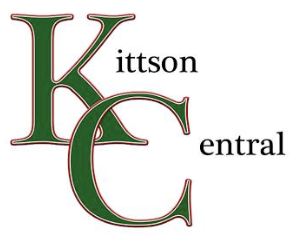 P.O. Box 670, Hallock, MN 56728Phone: 218-843-3682Fax: 218-843-2856Bob Jaszczak, SuperintendentJami Carr, PrincipalNoon Hour Home Permit for Grades 7-10Kittson Central High School has a “closed” lunch policy for grades 7-10.  Therefore, those students are allowed to eat only at school or at home._______________________________________ has permission to go home during the lunch hour.  He/she _____ has, _____ does not have, permission to ride in/or on a motor vehicle.It is understood that we, the parents, will not hold Kittson Central School District or school officials responsible should an accident occur while a passenger in/on a motor vehicle.___________________________________________    _____________________   __________     Signature of parent/legal guardian		  Phone Number	        DateRevised:  7/6/2020